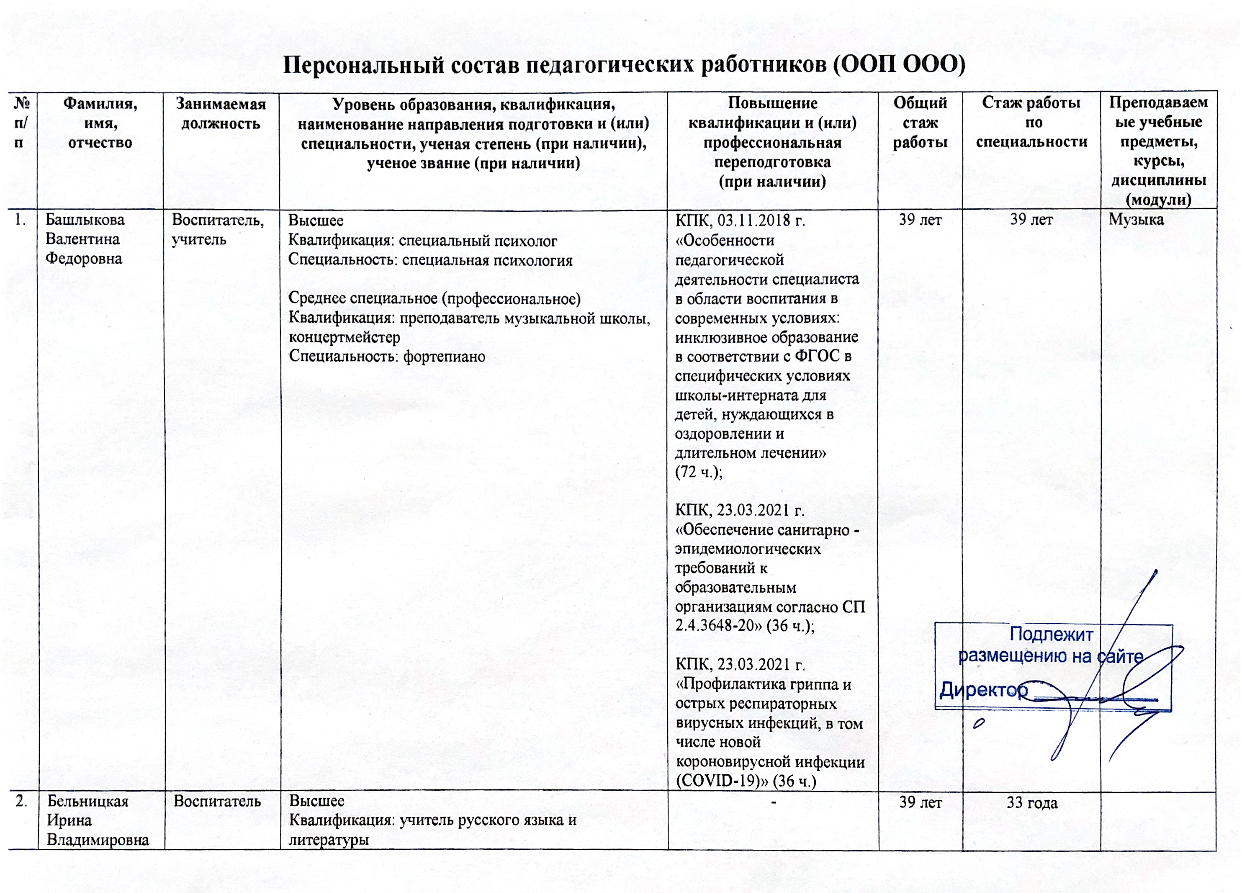 Специальность: филология3.Белякова Валентина ВладимировнаВоспитатель Высшее Квалификация: учитель начальных классовСпециальность: педагогика и методика начального обученияКПК, 06.11.2020 г. «Технологии инклюзивного образования в условиях реализации ФГОС» (72 ч.);КПК, 22.03.2021 г.«Обеспечение санитарно - эпидемиологических требований к образовательным организациям согласно СП 2.4.3648-20» (36 ч.);КПК, 22.03.2021 г.«Профилактика гриппа и острых респираторных вирусных инфекций, в том числе новой короновирусной инфекции (COVID-19)» (36 ч.)23 года16 лет4.Воротникова Александра ЭдуардовнаУчительВысшееКвалификация: бакалавр Направление подготовки: педагогическое образованиеКПК, 06.05.2021 г.«Теория и методика преподавания истории и обществознания в условиях реализации ФГОС ОО» (108 ч.);
КПК, 23.03.2021 г.«Обеспечение санитарно - эпидемиологических требований к образовательным организациям согласно СП 2.4.3648-20» (36 ч.);КПК, 23.03.2021 г. «Профилактика гриппа и острых респираторных вирусных инфекций, в том числе новой короновирусной инфекции (COVID-19)» (36 ч.);Профессиональная переподготовка, 19.04.2021 г. «Организация работы классного руководителя в образовательной организации» (250 ч.);КПК, 23.08.2021 г.«Навыки оказания первой помощи в образовательных организациях» (36 ч.)5 лет4 годаИстория,обществознание, ОДНКНР, родная литература (русская)5.Вячкина 
ЕленаСергеевнаУчитель Высшее Квалификация: учитель русского языка и литературы Специальность: филологияСреднее специальное (профессиональное)Квалификация: учитель начальных классовСпециальность: преподавание в начальных классах общеобразовательной школыКПК, 25.03.2020 г.«Технологии инклюзивного образования в условиях реализации ФГОС» (72 ч.);КПК, 28.12.2020 г.«Цифровое образование обучающихся с ОВЗ» (72 ч.);КПК, 23.03.2021 г.«Обеспечение санитарно - эпидемиологических требований к образовательным организациям согласно СП 2.4.3648-20» (36 ч.);КПК, 23.03.2021 г. «Профилактика гриппа и острых респираторных вирусных инфекций, в том числе новой короновирусной инфекции (COVID-19)» (36 ч.)Профессиональная переподготовка,22.04.2021 г.«Организация работы классного руководителя в образовательной организации» (250 ч.) 26 лет26 летНачальные классы (1Б кл.);русский язык, родной язык (русский), литературное чтение на родном языке (русском) (3Б кл.); КВД «Учусь читать», «Чтение с увлечением»6.Еременко Мария ВладимировнаУчитель ВысшееКвалификация: учитель химии и экологии Специальность: химияКПК, 03.04.2019 г.«Особенности реализации требований ФГОС при работе с детьми с ОВЗ в ОО в условиях инклюзивного образования» (72 ч.);Профессиональная переподготовка, 07.05.2019 г. «Педагогика и психология обучающихся с задержкой психического развития», (540 ч.);КПК, 25.03.2021 г.«Обеспечение санитарно - эпидемиологических требований к образовательным организациям согласно СП 2.4.3648-20» (36 ч.);КПК, 25.03.2021 г. «Профилактика гриппа и острых респираторных вирусных инфекций, в том числе новой короновирусной инфекции (COVID-19)» (36 ч.)17 лет17 летХимия, биология, ОБЖ, технология, алгебра, геометрия, физика7.Марченко Лариса ВалентиновнаУчитель Высшее Квалификация: филолог, преподавательСпециальность: русский язык и литератураКПК, 10.11.2020 г.«Современные подходы к преподаванию русского языка и литературы в условиях реализации ФГОС» (72 ч.);КПК, 23.03.2021 г.«Обеспечение санитарно - эпидемиологических требований к образовательным организациям согласно СП 2.4.3648-20» (36 ч.);КПК, 23.03.2021 г. «Профилактика гриппа и острых респираторных вирусных инфекций, в том числе новой короновирусной инфекции (COVID-19)» (36 ч.)42 года29 летРусский язык, литература, родной язык (русский), родная литература (русская)8.Мирошниченко Татьяна НиколаевнаУчитель Среднее специальное (профессиональное) образованиеКвалификация: учитель физического воспитанияСпециальность: физическая культураКПК, 03.12.2019 г.«Современные подходы к преподаванию физической культуры в условиях реализации ФГОС» (72 ч.);КПК, 21.03.2021 г.«Обеспечение санитарно - эпидемиологических требований к образовательным организациям согласно СП 2.4.3648-20» (36 ч.);КПК, 21.03.2021 г.«Профилактика гриппа и острых респираторных вирусных инфекций, в том числе новой короновирусной инфекции (COVID-19)» (36 ч.)40 лет39 летФизическая культура, ритмика, КВД «Подвижные игры»9.МурзинаКлара РавильевнаУчитель ВысшееКвалификация: учитель средней школы Специальность: география и биологияКПК, 14.02.2019 г.«Управление образовательной организацией в современных условиях» (108 ч.);КПК, 21.03.2021 г.«Обеспечение санитарно - эпидемиологических требований к образовательным организациям согласно СП 2.4.3648-20» (36 ч.);КПК, 24.03.2021 г. «Профилактика гриппа и острых респираторных вирусных инфекций, в том числе новой короновирусной инфекции (COVID-19)» (36 ч.);Профессиональная переподготовка,04.05.2021 г.«Организация работы классного руководителя в образовательной организации» (250 ч.)35 лет35 летГеография10.Пожидаева Татьяна ВладимировнаВоспитательВысшее Квалификация: учитель средней школы Специальность: русский язык и литератураПрофессиональная переподготовка,07.05.2019 г. «Педагогика и психология обучающихся с задержкой психического развития» (540 ч.);КПК, 10.10.2020 г.«Цифровая трансформация образования. Современные инструменты дистанционного образования. Использование новейших информационных технологий в образовательном процессе» (72 ч.);КПК, 23.03.2021 г.«Обеспечение санитарно - эпидемиологических требований к образовательным организациям согласно СП 2.4.3648-20» (36 ч.);КПК, 23.03.2021 г. «Профилактика гриппа и острых респираторных вирусных инфекций, в том числе новой короновирусной инфекции (COVID-19)» (36 ч.)42 года42 года11.Ровенских Наталья Витальевна ВоспитательВысшее Квалификация: учитель биологии Специальность: биологияКПК, 03.02.2020 г. «Преподавание ботаники в 5-6 классах в контексте требований ФГОС» (72 ч.);КПК, 20.03.2021 г.«Обеспечение санитарно - эпидемиологических требований к образовательным организациям согласно СП 2.4.3648-20» (36 ч.);КПК, 20.03.2021 г.«Профилактика гриппа и острых респираторных вирусных инфекций, в том числе новой короновирусной инфекции (COVID-19)» (36 ч.)34 года30 лет12.Родионов Александр АнатольевичУчитель ВысшееКвалификация: учитель средней школыСпециальность: физика и математикаКПК, 05.04.2021 г.«Профилактика гриппа и острых респираторных вирусных инфекций, в том числе новой короновирусной инфекции (COVID-19)» (36 ч.);КПКФГАОУ ДПО «Академия реализации государственной политики и профессионального развития работников образования Министерства просвещения Российской Федерации»,30.04.2021 г.«Формирование ИКТ – грамотности школьников» (72 ч.)27 лет25 летМатематика, алгебра, геометрия, физика 13.Садова 
Елена МахмудовнаУчитель Высшее Квалификация: учитель немецкого и английского языков Специальность: филологияВысшееКвалификация: бакалаврНаправление подготовки: менеджментВысшееКвалификация: магистрНаправление подготовки: педагогическое образование КПК, 15.11.2018 г.«Современные технологии контроля и менеджмента в деятельности заместителей директора» (168 ч.);Профессиональная переподготовка,07.05.2019 г.«Педагогика и психология обучающихся с задержкой психического развития» (540 ч.);КПК, 18.04.2021 г.«Обеспечение санитарно - эпидемиологических требований к образовательным организациям согласно СП 2.4.3648-20» (36 ч.);КПК, 29.03.2021 г.«Профилактика гриппа и острых респираторных вирусных инфекций, в том числе новой короновирусной инфекции (COVID-19)» (36 ч.)23 года19 летАнглийский язык14.Седых 
Оксана ВладимировнаУчитель Высшее Квалификация: учитель французского и английского языков Специальность: филологияКПК, 06.03.2019 г.«Содержание и методика преподавания курса финансовой грамотности различным категориям обучающихся» (72 ч.);КПК, 22.03.2021 г.«Профилактика гриппа и острых респираторных вирусных инфекций, в том числе новой короновирусной инфекции (COVID-19)» (36 ч.);КПК, 24.03.2021 г.«Обеспечение санитарно - эпидемиологических требований к образовательным организациям согласно СП 2.4.3648-20» (36 ч.);Профессиональная переподготовка,24.04.2021 г.«Организация работы классного руководителя в образовательной организации» (250 ч.)17 лет12 летАнглийский язык, французский язык15.Серяева Светлана ЮрьевнаВоспитательВысшее Квалификация: учитель химии и экологииСпециальность: химияКПК, 21.03.2021 г.«Обеспечение санитарно - эпидемиологических требований к образовательным организациям согласно СП 2.4.3648-20» (36 ч.);КПК, 21.03.2021 г.«Профилактика гриппа и острых респираторных вирусных инфекций, в том числе новой короновирусной инфекции (COVID-19)» (36 ч.);Профессиональная переподготовка,19.04.2021 г.«Организация работы классного руководителя в образовательной организации» (250 ч.);КПК, 29.04.2021 г.«Навыки оказания первой помощи в образовательных организациях» (36 ч.);КПКООО «Международные Образовательные Проекты «Центр дополнительного профессионального образования «Экстерн», 10.06.2021 г.«Инклюзивное и интегрированное образование детей с ОВЗ в условиях реализации ФГОС» (108 ч.)11 лет1,8 лет16.Сухомлинова Галина МихайловнаУчитель - логопедВысшееКвалификация: учитель начальных классов Специальность: педагогика и методика начального образованияПрофессиональная переподготовка,07.05.2019 г.«Педагогика и психология обучающихся с задержкой психического развития» (540 ч.);КПК, 19.03.2021 г.«Обеспечение санитарно - эпидемиологических требований к образовательным организациям согласно СП 2.4.3648-20» (36 ч.);КПК, 19.03.2021 г.«Профилактика гриппа и острых респираторных вирусных инфекций, в том числе новой короновирусной инфекции (COVID-19)» (36 ч.)25 лет21 годКоррекционно- развивающие занятия (логопедические занятия)17.ФаизоваЕлена ШакуровнаПедагог -психологВысшее Квалификация: Психолог. Преподаватель психологииСпециальность: психологияКПК, 30.09.2018 г. «Управление качеством образовательного процесса с учетом требований ФГОС – ов в деятельности заместителя директора в школах для учащихся с ОВЗ, для детей – инвалидов» (72 ч.);КПК, 15.11.2018 г.«Современные технологии контроля и менеджмента в деятельности заместителей директора» (168 ч.);КПК, 26.03.2020 г.«Психолого – педагогическое сопровождение субъектов образовательной деятельности в условиях инклюзивного образования» (72 ч.);КПК, 17.03.2021 г.«Обеспечение санитарно - эпидемиологических требований к образовательным организациям согласно СП 2.4.3648-20» (36 ч.);КПК, 17.03.2021 г. «Профилактика гриппа и острых респираторных вирусных инфекций, в том числе новой короновирусной инфекции (COVID-19)» (36 ч.);Профессиональная переподготовка,04.05.2021 г.«Организация работы классного руководителя в образовательной организации» (250 ч.)21 год15 летКоррекционно - развивающие занятия (психологические занятия)18.Федорова Татьяна АнатольевнаСоциальный педагогВысшееКвалификация: учитель средней школы Специальность: биология и химияКПК, 30.10.2019 г.«Профилактика девиантного поведения: теория и практика» (36 ч.);КПК, 18.03.2021 г.«Обеспечение санитарно - эпидемиологических требований к образов ательным организациям согласно СП 2.4.3648-20» (36 ч.);КПК, 18.03.2021 г.«Профилактика гриппа и острых респираторных вирусных инфекций, в том числе новой короновирусной инфекции (COVID-19)» (36 ч.)31 год17 лет